Administrasjon/søknadsskjemaVEILEDNING TIL SØKERNE FOR BRUK AV SØKNADSSKJEMAETReferanser:
Oppgi fortrinnsvis nærmeste overordnede i nåværende og tidligere arbeidsforhold.
Søknaden må være poststemplet senest dato for søknadsfristen. Søknadsfristen er oppgitt i annonsen. I særskilte tilfeller kan styret godta søknader som er innkommet etter søknadsfristen.
Søkes det på flere stillinger samtidig, må det som hovedregel sendes inn ett skjema for hver stilling. Ta eventuelt kontakt pr. telefon.Vi ønsker deg velkommen som søker i Brannvesenet Sør IKS.SØKNADSØKNADSØKNADFORTROLIGFORTROLIGSøknad på stilling som:Søknad på stilling som:Søknad på stilling som:Søknad på stilling som:Søknad på stilling som:Søknad på stilling som:Utlyst i:Dato:Dato:Dato:Antall vedlegg:Antall vedlegg:PERSONLIGE OPPLYSNINGER:PERSONLIGE OPPLYSNINGER:PERSONLIGE OPPLYSNINGER:PERSONLIGE OPPLYSNINGER:PERSONLIGE OPPLYSNINGER:PERSONLIGE OPPLYSNINGER:Fødselsdato (6 siffer):Etternavn:Etternavn:Fornavn:Fornavn:Fornavn:Adresse:Postnr./sted:Postnr./sted:TelefonnummerTelefonnummerTelefonnummerPrivat:Privat:Arbeid:Nåværende stilling/yrkeNåværende stilling/yrkeArbeidssted:Arbeidssted:Arbeidssted:Arbeidssted:Hvilke førerkortklasser har du – sett ring rundt klasserHvilke førerkortklasser har du – sett ring rundt klasserHvilke førerkortklasser har du – sett ring rundt klasserHvilke førerkortklasser har du – sett ring rundt klasserHvilke førerkortklasser har du – sett ring rundt klasserHvilke førerkortklasser har du – sett ring rundt klasser	B 	C	Båtførerbevis		BE		C1	Kode 160	CE	B 	C	Båtførerbevis		BE		C1	Kode 160	CE	B 	C	Båtførerbevis		BE		C1	Kode 160	CE	B 	C	Båtførerbevis		BE		C1	Kode 160	CE	B 	C	Båtførerbevis		BE		C1	Kode 160	CE	B 	C	Båtførerbevis		BE		C1	Kode 160	CEOppsigelsestid i nåværende stilling:Oppsigelsestid i nåværende stilling:Kan ev. tiltre (dato):Kan ev. tiltre (dato):Kan ev. tiltre (dato):Kan ev. tiltre (dato):Søker på:Søker på:Søker på:Søker på:Søker på:Søker på:Heltids stilling:		Deltids stilling:		Deltids stilling:		Deltids stilling:		Stillingsstørrelse:	Stillingsstørrelse:	Søker flere stillinger:Ja:			Ja:			Ja:			Nei: 				Nei: 				REFERANSER:REFERANSER:REFERANSER:REFERANSER:REFERANSER:REFERANSER:REFERANSER:REFERANSER:REFERANSER:REFERANSER:REFERANSER:REFERANSER:REFERANSER:REFERANSER:Tittel og navn:Tittel og navn:Tittel og navn:Arbeidssted/adresse:Arbeidssted/adresse:Arbeidssted/adresse:Arbeidssted/adresse:Telefon:Telefon:Telefon:Telefon:Telefon:Telefon:Telefon:UTDANNING I KRONOLOGISK REKKEFØLGE:UTDANNING I KRONOLOGISK REKKEFØLGE:UTDANNING I KRONOLOGISK REKKEFØLGE:UTDANNING I KRONOLOGISK REKKEFØLGE:UTDANNING I KRONOLOGISK REKKEFØLGE:UTDANNING I KRONOLOGISK REKKEFØLGE:UTDANNING I KRONOLOGISK REKKEFØLGE:UTDANNING I KRONOLOGISK REKKEFØLGE:UTDANNING I KRONOLOGISK REKKEFØLGE:UTDANNING I KRONOLOGISK REKKEFØLGE:UTDANNING I KRONOLOGISK REKKEFØLGE:UTDANNING I KRONOLOGISK REKKEFØLGE:UTDANNING I KRONOLOGISK REKKEFØLGE:Skole/Utdanning:Skole/Utdanning:Linje/kursets navn:Linje/kursets navn:Linje/kursets navn:Linje/kursets navn:TidsromFra - tilTidsromFra - tilTidsromFra - tilAntallÅr	mndAntallÅr	mndBestått eksamen År:Ved-legg nr:RELEVANTE KURS:RELEVANTE KURS:RELEVANTE KURS:RELEVANTE KURS:RELEVANTE KURS:RELEVANTE KURS:RELEVANTE KURS:RELEVANTE KURS:RELEVANTE KURS:RELEVANTE KURS:RELEVANTE KURS:RELEVANTE KURS:RELEVANTE KURS:PRAKSIS I KRONOLOGISK REKKEFØLGE:PRAKSIS I KRONOLOGISK REKKEFØLGE:PRAKSIS I KRONOLOGISK REKKEFØLGE:PRAKSIS I KRONOLOGISK REKKEFØLGE:PRAKSIS I KRONOLOGISK REKKEFØLGE:PRAKSIS I KRONOLOGISK REKKEFØLGE:PRAKSIS I KRONOLOGISK REKKEFØLGE:PRAKSIS I KRONOLOGISK REKKEFØLGE:PRAKSIS I KRONOLOGISK REKKEFØLGE:PRAKSIS I KRONOLOGISK REKKEFØLGE:PRAKSIS I KRONOLOGISK REKKEFØLGE:PRAKSIS I KRONOLOGISK REKKEFØLGE:PRAKSIS I KRONOLOGISK REKKEFØLGE:Stillingstittel:Arbeidsgiver/arbeidssted/tvungen vernepliktArbeidsgiver/arbeidssted/tvungen vernepliktArbeidsgiver/arbeidssted/tvungen vernepliktFra:Til:Til:Til:Still.størr. Still.størr. Still.størr. Fast = FVikar = VVed-legg nr:Sted og datoUnderskriftSted og datoUnderskriftSted og datoUnderskriftSted og datoUnderskriftSted og datoUnderskriftSted og datoUnderskriftSted og datoUnderskriftSted og datoUnderskriftSted og datoUnderskriftSted og datoUnderskriftSted og datoUnderskriftSted og datoUnderskriftSted og datoUnderskrift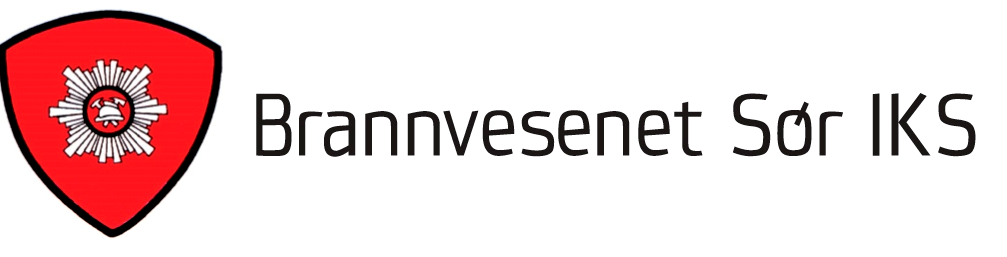 